DENGUEEl Ministerio de Salud emprende el Plan Contra El Dengue 2013-2014  con el objetivo de evitar epidemias.,  Se enfatiza en intervenciones que logren cambios conductuales en la población y disminuir así su impacto.El dengue se considera actualmente una de las enfermedades infecciosas más frecuentes del mundo y constituye un riesgo para la mitad de la población en el planeta.El virus se transmite a los seres humanos por la picadura de mosquitos hembra Aedes aegypti, el cual es el principal vector infectadas.Se conocen cuatro serotipos distintos, pero estrechamente emparentados, del virus: DEN-1, DEN-2, DEN-3 y DEN-4.El único método para controlar o prevenir la transmisión del virus del dengue consiste en luchar contra los mosquitos vectores:-evitar que los mosquitos encuentren lugares donde depositar sus huevecillos -cubrir, vaciar y limpiar cada semana los recipientes donde se almacena agua Manifestaciones y complicaciones, varía de un paciente a otro. Típicamente, los individuos infectados por el virus del dengue son asintomáticos (80%). Aislamiento. Precauciones pertinentes para la sangre, evitar el acceso de los mosquitos de actividad diurna a los pacientes hasta que ceda la fiebre.No hay vacuna ni tratamiento específico para el dengue, solo la asistencia prestada por médicos. Es decisivo mantener el volumen de los líquidos corporales.BibliografíaWikipedia. (2014). Dengue. 14 marzo, de Wikipedia, la enciclopedia libre Sitio web: http://es.wikipedia.org/wiki/DengueOMS. (2013). Dengue y dengue hemorrágico. Septiembre, de OMS Sitio web: http://www.who.int/mediacentre/factsheets/fs117/es/Secretaria de Salud. (2014). Dengue. 24 marzo, de Gobierno del estado Sitio web: http://prevenciondengue.jalisco.gob.mx/index.htmlPilar Estébanez. (2002). Virus del dengue. En Medicina humanitaria (258 a 315). El salvador: Díaz de Santos.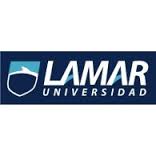 